BA | Budapesti Gazdasági Egyetem2014 – 2018turizmus-vendéglátás alapszak, kereskedelmi vendéglátás specializációMA | Budapesti Corvinus Egyetem2018 – 2020turizmus menedzsment mesterszakÖnkéntes rendezvényszervező asszisztens | Budapest Gazdasági Egyetem2015. 01. – 2016. 03.Feladatok: egyetemi állásbörze előkészítése, megtervezése, részvétel a rendezvény lebonyolításában, programok megtervezése, kivitelezése, adminisztratív feladatok HÖK munkatárs | Egyetemi Hallgatói Önkormányzat2016. 05. – 2018. 02.Feladatok: kapcsolattartás az diákokkal magyar és angol nyelven, kérdések megválaszolása, Facebook csoportok, weboldal kezeléseSzakmai gyakorlat | JB Event2018. 07. – 2019. 01.Feladatok: az alapítvány által szervezett rendezvények szervezési, végrehajtási és adminisztratív teendőiben az alapítvány vezetőjének támogatásaMÉSZÁROSANITALakcím: Budapest, 18. kerület, Borbás utca 30. 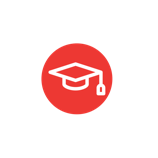 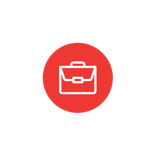 SZAKMAI TAPASZTALAT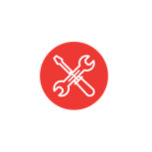 DIGITÁLIS KÉPESSÉGEKDIGITÁLIS KÉPESSÉGEKMS Office (Excel, Word, PowerPoint, Outlook) felhasználói szintű ismereteMS Office (Excel, Word, PowerPoint, Outlook) felhasználói szintű ismeretePrezi: tematizált prezentációk készítéseAdobe Photoshop, InDesignAdobe Photoshop, InDesignTechsmith Camtasia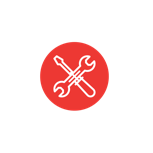 NYELVISMERETANGOL – aktív, felsőfokú „C” típusú nyelvvizsga, 2016, TELCOLASZ – passzív, középfokú „B2” típusú nyelvvizsga, 2014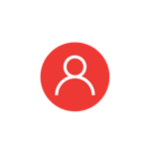 EGYÉB ISMERETEKFordítás: angolról magyarra és fordítva (néha olasz-magyar)Online marketing: social média hirdetések szövegezése, képszerkesztésJogosítvány „B” kategória, 2016Facebook és Instagram oldalak kezeléseOnline tartalom és marketing menedzser okj képzés – Pallas 70 Oktatási és Vizsgaközpont